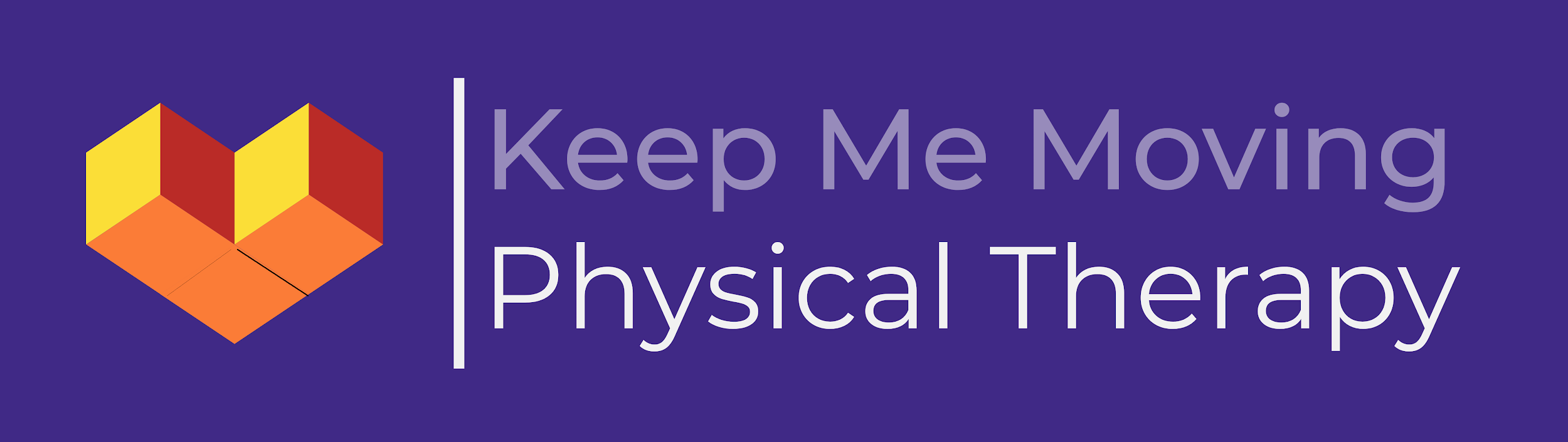 Physician Order Request FormFor Rehabilitation ServicesPatient Name:				       Physician:DOB:					                   Physician Phone:Patient Phone:			                   Physician Fax:Address:The patient above would benefit from the following therapy services:🗹Physical Therapy🗹Evaluate and treatPlease state reason for request and associated treatment diagnosis below:__________________                                __________      Physician signature                                          DatePlease indicate your preferred method of contact:𝤿 Phone call:______________                   𝤿 Text:____________________________𝤿 Fax:_____________________                    𝤿 Email:__________________________We will contact the patient to schedule an evaluation. A copy of the evaluation with the plan of care will be furnished to the Physician when completed.Thank you for your referral!Kenan Ganih PT, DPTKeep Me Moving Physical TherapyCell number: (530) 786-4521Fax number: (530) 660-8345Email: KenG@keepmemovingpt.com